                                2024                           EVENT 2SOUTHERN VALLEY SENIORS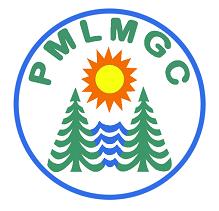 BROOKSIDEDATE & TIME:     Wednesday, May 15th, 2024  8:30 AM   SHOTGUNENTRY FEE:        $60.00ENTRY DEADLINE: 	FRIDAY May 10th, 2024 Entries received after this date will be placed on standby.Put completed form in SVS box or mail to :                                                                           Rich Robenseifner                                                                           11990 Valenta Way                                                                            Groveland, Ca. 95321SUBMIT COMPLETED ENTRY FORM BELOWENTRY APPLICATION:  	Brookside, Wednesday, May 15th, 2024Name: _______________________________ Phone: (       )_______________GHIN#_____________________EMAIL_______________________Entry Fee:    $60.00   Make checks out to PMLSVS Entry Deadline:  Entries must be received by Friday May 10th, 2024ALL ENTRIES MUST BE ACCOMPANIED BY THE APPROPRIATE ENTRY FEES OR ENTRY WILL NOT BE ACCEPTED